GENERAL CONDITIONSEntries are free and open to all financial members of the Redlands Orchid Society Inc. and members of other Orchid Societies affiliated with Queensland Orchid Society Inc. (QOS) and/or Australian Orchid Council Inc. (AOC).All growers benching and/or selling plants must list their details in the Fire Ant Register prior to benching.All exhibits are to be tabled by 7.00 pm on judging night. Once tabled, no plant can be moved or touched without the express consent of the chief steward.  All persons not associated with judging must leave the show area before the commencement of judging at 7.30pm.Individual plants may be entered into one class only. All plants entered must be in show condition.A specimen plant shall mean a mature plant which has been developed from a single clone and shows evidence of good culture over a considerable time.Plants entered shall have been owned and grown by the exhibitor for the preceding 6 months.The Chief Steward, in conjunction with other Committee members, shall have the right to refuse the exhibition of any plant which appears to be diseased and/or infested with pests. This equally applies to any plant offered for sale.Exhibitors are responsible for ensuring all their plants benched are clearly and legibly labelled with the correct plant name and exhibitor’s number on the Redlands Orchid Society benched plant label.Although it is the responsibility of the exhibitor to enter the plant in the correct class and place it in a suitable position on the competitive bench, the Chief Steward has the right to determine the class in which any plant may be exhibited; to reject or rearrange any entry; and to combine and/or establish extra classes if needed.A seedling shall mean the complete plant grown from seed and flowering for the first time. For exhibition purposes, seedlings retain their status of ‘seedling’ throughout the flowering season in which they first flower. An Orchid developed by a meristem process will be excluded.Staking and tying will be permitted in accordance with Australian Orchid Council Inc. (AOC) standards.Orchids benched in Group of Three Orchids Class to be judged as a group only, and not judged individually.The judges shall select the winners of the Champion Awards from all plants on display, excluding Novice Classes, commercial displays and invited club displays.Judging of the winners of the Champions Awards to be carried out after all class sections have been judged. Champions will be judged by the complete judging panel.The judges’ decision shall be final.No flower or pollen is to be removed from any exhibit. The unauthorized removal of any flower, pollen, or plant may lead to the initiation of legal action.The Redlands Orchid Society Inc., or its agents, will accept no responsibility for theft, loss, destruction of plants or damage of any kind occasioned to plants either during transport to or from the show venue, or while at the show venue either for exhibition, display or sale purposes.Photographs may be taken at any time, but not at the inconvenience of other show patrons.A condition of acceptance of any entry will be that the exhibitor agrees to be bound by the General Conditions described herein, and to the rules and by-laws of the Redlands Orchid Society Inc.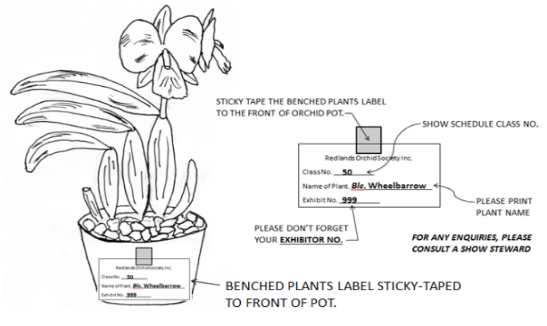 HOW TO LABEL YOUR BENCHED PLANTS:REDANDS ORCHID SOCIETY INCAUTUMN 2023 CHARITY ORCHID SHOW SCHEDULESupporting Redland Hospital Auxiliary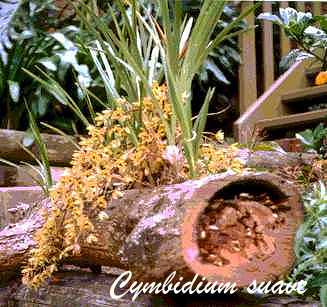 Saturday, 20th April 20248.30am to 3.00pmBirkdale Sports Club Judy Holt Park, Randall & Bailey Roads, BirkdaleCHAMPION OF SHOW   President’s Trophy	$150.00                                                                            (Sponsored by Brisbane Orchid Supplies)                                         RESERVE CHAMPION 	$100.00CHAMPION SPECIMEN	$75.00CHAMPION SPECIES (Classes F1 - F7) **	  $75.00 CHAMPION CATTLEYA HYBRID (Classes A1 - A7) **  	                                  $50.00CHAMPION PAPHIOPEDILUM ALLIANCE HYBRID (Classes B1 - B3) **                           	$50.00	                         CHAMPION VANDACEAE HYBRID (Classes C1 - C3) **	                        $50.00   CHAMPION DENBROBIUM HYBRID (Classes E1 - E8) **	                                             $50.00CHAMPION ANY OTHER GENERA HYBRID (Classes G1 – G4) **                                       $50.00          CHAMPION NOVICE (Classes H1 & H2)                                                                                       $50.00(Novice open to Redlands Orchid Society Members Only - Perpetual Trophy Sponsored by Fame Orchids)                                                 ** The exhibit chosen as First Prize for Orchid Seedling First Flowering is to be considered for
Champion Award if it qualifies.CLASS PRIZES – VOUCHERS       1st $20.00              2nd $15.00              3rd $10.00MOST SUCCESSFUL REDLANDS ORCHID SOCIETY MEMBER EXHIBITORThe Eddie Santaguiliana Memorial TrophySHOW SCHEDULE – AUTUMN 2024 CHARITY ORCHID SHOWBenching from 4.00pm Friday, 19th April 2024Champion Cattleya HybridA1	Cattleya Alliance* Hybrid - Exhibition Type - Predominantly White over 110mmA2	Cattleya Alliance* Hybrid - Exhibition Type - Mauve, Pink, Purple over 110mmA3	Cattleya Alliance* Hybrid - Exhibition Type - Any Other Colour over 110mmA4	Cattleya Alliance* Hybrid - Exhibition Type (Miniature - Blooms up to 70mm)A5	Cattleya Alliance* Hybrid - Exhibition Type (Compact - Blooms 70mm to 110mm)A6	Cattleya Alliance* Hybrid - Cluster Type - (5 or more open flowers per stem)                                                                                                                                                                                                                                                                                                        A7	Cattleya Alliance* Hybrid - Not included elsewhere  Alliance* = B., S., L., C., Rl., Gur. or combination thereof.Champion Paphiopedilum Alliance Hybrid                                                     B1	Paphiopedilum Hybrid - Primary (Names of species involved must be shown)B2 	Paphiopedilum Hybrid - Any Other Type B3	Phragmipedium Hybrid -  Champion Vandaceae HybridC1	Vandaceous Alliance Hybrid - Vanda (Exhibits of one cut spike allowed)C2	Vandaceous Alliance Hybrid - Intergeneric (Exhibits of one cut spike allowed) C3	Phalaenopsis Hybrid - Any Type Champion Dendrobium HybridE1	Dendrobium Hybrid - Australian Native  E2	Dendrobium Hybrid - Phalaenanthe Type - White/BicolourE3	Dendrobium Hybrid - Phalaenanthe Type - DarkE4	Dendrobium Hybrid - Phalaenanthe Type - Light PinkE5	Dendrobium Hybrid - Phalaenanthe Type - StripedE6	Dendrobium Hybrid - Phalaenanthe Type - Miniature (Under 50mm)E7	Dendrobium Hybrid - Intermediate Type E8	Dendrobium Hybrid - Any Other Type (Not included elsewhere)Champion Any Other Genera HybridG1	Oncidiae Hybrid - Including Oncidium AllianceG2	Epidendrum Hybrid - Crucifix Type (One cut spike per exhibit allowed)G3	Bulbophyllum Hybrid - G4	Any Other Genera - Hybrid (Not included elsewhere)Orchid Seedling First FloweringS1	Orchid Seedling - First flowering - see Condition JChampion SpeciesF1	Species - Cattleya AllianceF2	Species - Paphiopedilum and PhragmipediumF3	Species - Dendrobium F4	Species - Australian Native F5	Species - Vandaceae (including Phalaenopsis)F6	Species - BulbophyllumF7	Species - Any Other GeneraChampion Novice (Open to Redlands Orchid Society members only)	H1	Hybrid - Any GeneraH2	Species - Any GeneraH3	Hybrid - DendrobiumFloral ArtJ1	CorsageJ2	Arrangement Theme: ‘ANZAC”		Accessories permitted/no flowers other than orchids.DisplayM1	Group of Three Orchids - Three Distinct Genera RequiredFor further information, contact Secretary 0414 738 110Email redlandsorchidsociety@hotmail.comPO Box 818 Capalaba Q 4157